c/o Heathfield Centre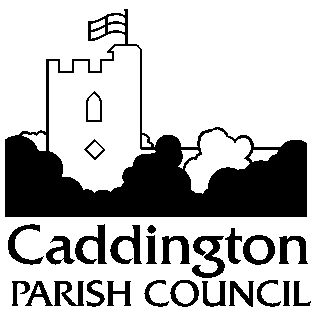 Hyde RoadCaddingtonBedfordshire  LU1 4HF 07912 298141clerk@caddington.com www.caddington.com5th February 2024To members of the Planning Committee I hereby give NOTICE and summon you to the next meeting of CADDINGTON PARISH COUNCIL on MONDAY 12th February 2024 at 7:00pm at HEATHFIELD CENTRE, HYDE ROAD, LU1 4HFL Heartfield  Clerk to Caddington Parish CouncilPLANNING COMMITTEE AGENDAReceive apologies for absence Receive declarations of interest in items on the agendaReview Planning Committee Terms of ReferenceDiscuss and make comments on planning applications received from Central Beds CouncilCB/23/04129/LDCE Brick Kiln Farm, Chaul End Road, CaddingtonLawful Development Certificate Existing: Use of land and buildings for B2 and B8 purposes (Decision by 13/02/2024)CB/23/03897/FULL  Land on the southwest side of Chapel Field, Mancroft Road, Aley Green
Change of use to accommodation for rescued animals. Erection of a residential cabin and ICU areas. Creation of new access, parking, 2 storage buildings, bird enclosure and fox dens with enclosure.(Decision by 14/02/2024)CB/23/01840/RM Land Adjoining Dunstable Road And To The Rear Of My Folly And The Scout Hut, Dunstable Road, Caddington Reserved Matters: following Outline Application CB/17/05679/OUT (Residential Development of 47 dwellings, together with open space) Approval of reserved matters pursuant to outline permission Ref: CB/17/05679/OUT, relating to appearance, landscaping, layout and scale of a residential development of 47 dwellings, together with open space (Decision by 20/02/2024).CB/24/00257/FULL 56 Manor Road, Caddington, Luton, LU1 4ED Proposed rear extension. Loft conversion with two front and 2 rear facing dormers. Existing garage to be converted into a habitable space and connected into the rear extension. (Decision by 28/02/2024).CB/24/00245/FULL  1 Winchfield, Caddington, Luton, LU1 4NEGarage conversion to home office with roof height increase (Decision by 29/02/2024).Members of the public will be invited to speak for a maximum of 3 minutes, should they wish to do so.